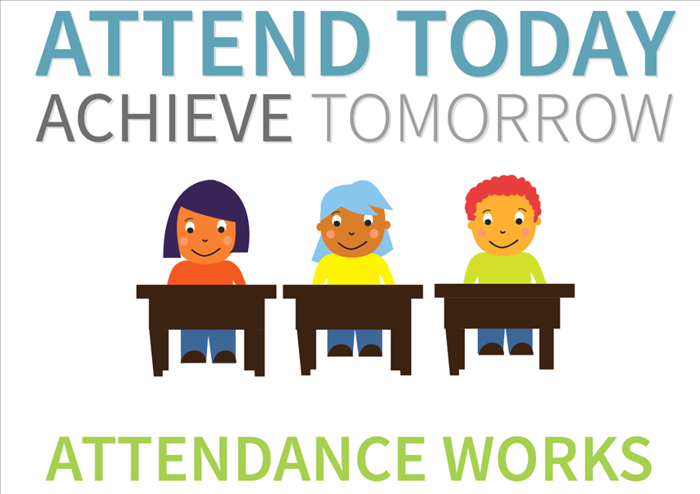 School Name Street Address City, ST ZIP CodeName Street Address City, ST ZIP CodeAttendance InformationDear Parent/Guardian of [Student Full Name]:Attendance matters and we need your help this ye a r. A few absences every month can add up to weeks of los t learning over the year. Missing school, whether for excused or unexcused reasons, disrupts their education.You can play a crucial role in improving [Student First Name]'s attendance. If you’d like to schedule time to talk about your student’s attendance and ways the school can support you, please call [insert number] or email [insert email]Sincerely, [Insert Name] [Insert Role][Student Name] missed [insert number of days].Missing just 2 days per month adds up!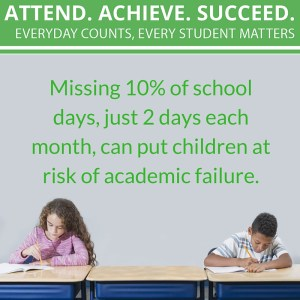 